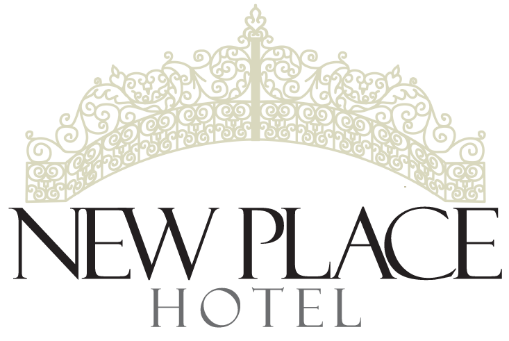 Light Bites Margherita Pizza, Tomato, Mozzarella and Basil, £12.50 Ham Sandwich, with salad and crisps £7.50Egg Mayonnaise Sandwich, with salad and crisps £7.00Mature Cheddar Sandwich, with salad and crisps £7.00Garlic Bread £3.50Bowl of Chips £3.50Kids Menu Chicken Nuggets with Chunky Chips £5.50Spaghetti Bolognese £5.50Jude’s Winchester Ice Cream Pot £3.50Please speak to a member of our team should you have any special dietary requirements, allergies or intolerances.Please be aware that certain dishes on the menu may contain or be prepared within the vicinity of 1 or more of the 14 listed food allergens in accordance with the Food Information Regulations 1169/2011